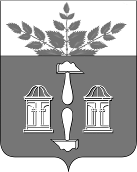 АДМИНИСТРАЦИЯ МУНИЦИПАЛЬНОГО ОБРАЗОВАНИЯ ЩЁКИНСКИЙ РАЙОН ПОСТАНОВЛЕНИЕОб итогах смотра-конкурса в муниципальном образовании Щекинский район в 2023 году на лучшую учебно-материальную базу по вопросам гражданской обороны и защиты населения от чрезвычайных ситуаций предприятий, организаций и учреждений, лучший учебно-консультационный пункт по гражданской оборонеВ соответствии с Федеральным законом от 06.03.2003 № 131-ФЗ «Об общих принципах организации местного самоуправления в Российской Федерации», Федеральным законом от 12.02.1998 № 28-ФЗ «О гражданской обороне», постановлением администрации муниципального образования Щекинский район от 01.09.2023 № 9-1173 «О проведении в 2023 году на территории муниципального образования Щекинский район смотра-конкурса на лучшую учебно-материальную базу по вопросам гражданской обороны и защиты населения от чрезвычайных ситуаций предприятий, организаций и учреждений, лучший учебно-консультационный пункт по гражданской обороне», на основании Устава муниципального образования Щекинский район администрация муниципального образования Щекинский район ПОСТАНОВЛЯЕТ:1. Утвердить Итоговую ведомость смотра-конкурса в муниципальном образовании Щекинский район в 2023 году на лучшую учебно-материальную базу по вопросам гражданской обороны и защиты населения от чрезвычайных ситуаций предприятий, организаций и учреждений, лучший учебно-консультационный пункт по гражданской обороне (приложение).2. По результатам проведения смотра-конкурса на лучшую учебно-материальную базу по вопросам гражданской обороны и защиты населения от чрезвычайных ситуаций предприятий, организаций и учреждений, лучший учебно-консультационный пункт по гражданской обороне (далее – смотр-конкурс) определить места в следующем порядке:2.1. Лучшая учебно-материальная база по вопросам гражданской обороны и защиты населения от чрезвычайных ситуаций среди предприятий и организаций:1 место – ОАО «Щекиноазот»;2 место – филиал ООО «Газпром трансгаз Москва» Тульское ЛПУМГ;3 место – ООО «Щекинская ГРЭС».2.2. Лучшая учебно-материальная база по вопросам гражданской обороны и защиты населения от чрезвычайных ситуаций среди организаций профессионального (среднего или начального) образования по дисциплине «Безопасность жизнедеятельности»:1 место – ГПОУ ТО «Щекинский политехнический колледж»;2 место – ГПОУ ТО «Тульский экономический колледж».2.3. Лучшая учебно-материальная база по вопросам гражданской обороны и защиты населения от чрезвычайных ситуаций среди городских средних общеобразовательных организаций по «Основам безопасности жизнедеятельности»:1 место – МБОУ «Средняя школа №4;2 место – МБОУ «Средняя школа №16 - Центр образования р.п. Первомайский»;3 место – МБОУ «Лицей №1».2.4. Лучшая учебно-материальная база по вопросам гражданской обороны и защиты населения от чрезвычайных ситуаций среди сельских средних общеобразовательных организаций по «Основам безопасности жизнедеятельности»:1 место - МБОУ «Пришненская средняя школа №27»;2 место - МБОУ «Николо-Упская основная школа №37»;3 место - МБОУ «Ломинцевская средняя школа №22 имени Героя Советского Союза В.Г. Серегина».2.5. Лучший учебно-консультационный пункт по гражданской обороне в муниципальных образованиях Щекинского района:1 место – муниципальное образование р.п. Первомайский Щекинского района;2 место – муниципальное образование город Советск Щекинского района;3 место – муниципальное образование Крапивенское Щекинского района.3. Рекомендовать руководителям предприятий, организаций и учреждений, указанных в подпунктах 2.1 – 2.5 настоящего постановления, главам администраций муниципальных образований, входящих в состав муниципального образования Щекинский район, поощрить работников, принявших участие в смотре-конкурсе.4. Постановление разместить на официальном Портале муниципального образования Щекинский район.5. Постановление вступает в силу со дня подписания.ИТОГОВАЯ ВЕДОМОСТЬ 
смотра-конкурса в муниципальном образовании Щекинский район в 2023 году на лучшую учебно-материальную базу по вопросам гражданской обороны и защиты населения от чрезвычайных ситуаций предприятий, организаций и учреждений, лучший учебно-консультационный пункт по гражданской оборонеот  10.10.2023№  10 – 1310Глава администрации муниципального образования Щёкинский районА.С. ГамбургПриложение к постановлению администрациимуниципального образованияЩекинский районот  10.10.2023  № 10 – 1310Наименование организацийКоличество балловЗанимаемое местоОбъекты экономикиОбъекты экономикиОбъекты экономикиОАО «Щекиноазот»13081ООО «Газпром трансгаз Москва» филиал Тульское линейное производственное УМГ10172ООО «Щекинская ГРЭС»7563Филиал АО «Газпром газораспределение Тула» 
в г. Щекино5954Филиал ОАО «Газэнергосервис»- завод РТО»5565ООО «Бакелит-Щекиноазот»4856Организации профессионального образования по дисциплине «Безопасность жизнедеятельности»Организации профессионального образования по дисциплине «Безопасность жизнедеятельности»Организации профессионального образования по дисциплине «Безопасность жизнедеятельности»Государственное профессиональное образовательное учреждение «Тульский политехнический колледж»13451Государственное профессиональное образовательное учреждение «Тульский экономический колледж»6692Городские средние общеобразовательные организации МО Щекинский районГородские средние общеобразовательные организации МО Щекинский районГородские средние общеобразовательные организации МО Щекинский районМБОУ «Средняя школа №4»7201МБОУ «Средняя школа №16 - Центр образования р.п. Первомайский»5252МБОУ «Лицей №1»3843МБОУ «Средняя школа №20»2264Сельские средние общеобразовательные организации МО Щекинский районСельские средние общеобразовательные организации МО Щекинский районСельские средние общеобразовательные организации МО Щекинский районМБОУ «Пришненская средняя школа №27»12541МБОУ «Николо-Упская основная школа №377402МБОУ «Ломинцевская средняя школа №22 имени Героя Советского Союза В.Г. Серегина»5103МБОУ «Карамышевская средняя школа №25 имени Героя Советского Союза А.А. Колоскова» 3454Муниципальные образования Щекинского районаМуниципальные образования Щекинского районаМуниципальные образования Щекинского районаМО р.п. Первомайский18761МО г. Советск 5652МО Крапивенское5553МО Яснополянское4604МО Лазаревское4555МО Огаревское3906МО Ломинцевское3527